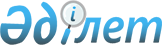 О внесении изменений в постановление Правительства Республики Казахстан от 23 ноября 2007 года № 1125 "О создании Комиссии по стратегическим объектам при Правительстве Республики Казахстан"
					
			Утративший силу
			
			
		
					Постановление Правительства Республики Казахстан от 25 февраля 2013 года № 178. Утратило силу постановлением Правительства Республики Казахстан от 31 декабря 2015 года № 1173

      Сноска. Утратило силу постановлением Правительства РК от 31.12.2015 № 1173.      Правительство Республики Казахстан ПОСТАНОВЛЯЕТ:



      1. Внести в постановление Правительства Республики Казахстан от 23 ноября 2007 года № 1125 «О создании Комиссии по стратегическим объектам при Правительстве Республики Казахстан» следующие изменения:



      1) ввести в состав Комиссии по стратегическим объектам при Правительстве Республики Казахстан, утвержденный указанным постановлением:Сагинтаева                    - Первого заместителя Премьер-Министра

Бакытжана Абдировича            Республики Казахстан - Министра

                                регионального развития Республики

                                Казахстан, председателем Кусаинова                     - вице-министра экономики и бюджетного

Марата Апсеметовича             планирования Республики Казахстан,

                                заместителем председателяШаяхметова                    - вице-министра образования и науки

Саята Болатовича                Республики КазахстанТургумбаева                   - заместителя Министра внутренних дел

Ерлана Заманбековича            Республики Казахстан;

      строку«Шварцкопф                    - директор Департамента политики

Илона Альбертовна               управления государственными активами

                                Министерства экономического развития

                                и торговли Республики Казахстан,

                                секретарь»

      изложить в следующей редакции:«Шварцкопф                    - директор Департамента политики

Илона Альбертовна               управления государственными активами

                                Министерства экономики и бюджетного

                                планирования Республики Казахстан,

                                секретарь»;

      вывести из указанного состава: Кушербаева Крымбека Елеуовича, Искандирова Абая Мукашевича, Сарыбекова Махметгали Нургалиевича, Тыныбекова Кайрата Сагатхановича;



      3) в Положении о Комиссии по стратегическим объектам при Правительстве Республики Казахстан, утвержденном указанным постановлением:



      пункт 6 изложить в следующей редакции:

      «6. Рабочим органом Комиссии является Министерство экономики и бюджетного планирования Республики Казахстан, которое осуществляет организационно-информационное обеспечение деятельности Комиссии.».



      2. Настоящее постановление вводится в действие со дня подписания.      Премьер-Министр

      Республики Казахстан                            С. Ахметов
					© 2012. РГП на ПХВ «Институт законодательства и правовой информации Республики Казахстан» Министерства юстиции Республики Казахстан
				